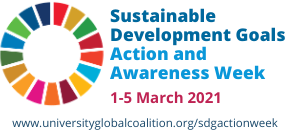 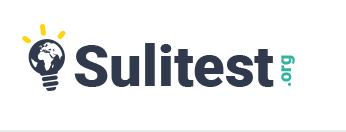 INSTRUCTIONS: HOW TO SIGN UP FOR THE SULITEST INTERNATIONAL TESTThe Sulitest is an international initiative assessing core sustainability literacy with a standardized test. This tool is used by many academic institutions and non-academic organizations in more than 60 countries and serves as a reference to raise awareness on sustainable development and improve sustainability literacy worldwide.In order to take the test online, you will have to sign up on the Sulitest.org website. Once the registration is complete, you will reach your personal account where you will be able to manage your current and future sessions, results, and profile.To sign up, please follow this link:http://www.sulitest.org/sign-up.html Once you are registered, you can add this session to your account using the following Session Code: 09B5-4423-FF13 (please copy and paste it under "Add Sessions", without any space before or after). Your session is planned between 2021-03-01 18:00 and 2021-03-04 12:00.The session will be anonymous. Optionally, you may choose to identify your university (and the results per institution could be later requested to the Sulitest team).